商標の態様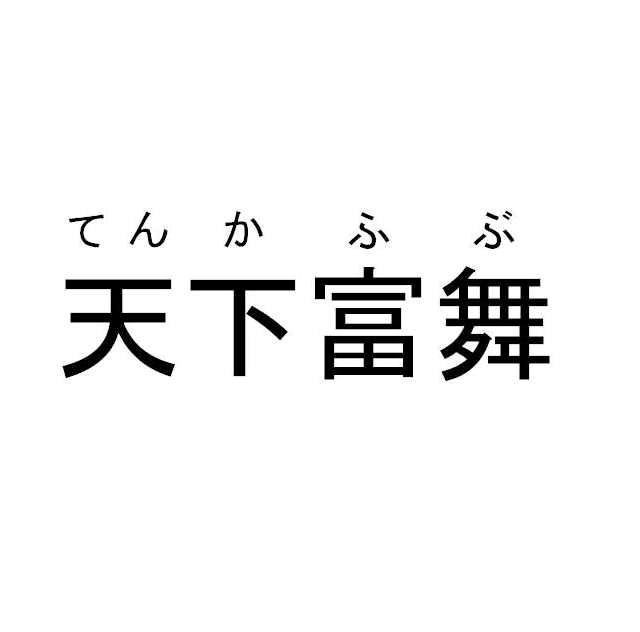 